ISTITUTO TECNICO ECONOMICO STATALE  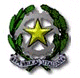 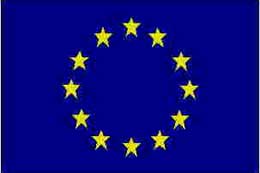                   " Francesco Maria Genco"       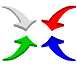 Sede Centrale, Piazza Laudati, n. 1 Tel . 080/3114337  Fax 0803118025 Sede presso il Polivalente,Via Parisi Tel . 080/3106901                                                                      C. M. BATD02000A - C . F. 82014270720	E.mail: batd02000a@istruzione.it  - web: www.itcgencoaltamura.it70022 Altamura (Bari)RASSEGNA di TEATRO SCOLASTICO  VII  EDIZIONEa.s. 2019-2020AVVISO PUBBLICO   BANDO DI CONCORSO E REGOLAMENTOPREMESSAL’Istituto Tecnico Economico Statale “Francesco Maria  Genco“ di  Altamura (Bari), organizza la VII edizione della Rassegna Nazionale di Teatro Scolastico che si svolgerà venerdi 22 e sabato 23 Maggio 2020 presso il Teatro Mercadante di Altamura. Il progetto persegue le seguenti finalità: Favorire la espressività degli alunni attraverso la recitazione;Promuovere la conoscenza della drammaturgia italiana moderna e contemporanea;Favorire la conoscenza della cultura e della lingua italiana;Sviluppare e potenziare la conoscenza di sé, l’autostima, la gestione dello spazio scenico e la sensibilità critica;Educare al confronto, al senso del rispetto, della collaborazione e della corresponsabilità tra pari, acquisire sicurezza anche nella interazione con il pubblico; Favorire gli scambi interculturali;Allargare l’offerta formativa della Scuola al territorio promuovendo risorse e talenti degli alunni.REGOLAMENTOArt. 1 Partecipano alla Rassegna Nazionale di Teatro Scolastico  esclusivamente Scuole Secondarie di II grado pubbliche e private italiane.Art. 2 Non vi sono vincoli  di alcun genere in merito alla scelta dell’ opera da presentare,Art. 3 L’iscrizione alla rassegna è completamente gratuita per le scuole che vi partecipano. Le spese di viaggio vitto e alloggio sono a carico delle scuole che risulteranno selezionate. Art. 4Le scuole interessate a partecipare alla presente Rassegna devono compilare:domanda di partecipazione (allegato a);scheda tecnica (allegato b); entrambi gli allegati ( a e b) saranno inviati, esclusivamente via mail, entro e non oltre sabato 22 febbraio 2020 al seguente indirizzo:batd02000a@istruzione.it.Non verranno esaminate domande incomplete o inviate via fax o posta ordinaria.Art. 5 Nella rappresentazione dell’opera proposta potranno recitare solo studenti frequentanti o ex studenti diplomati nell’anno scolastico 2018-2019 e massimo 2 docenti. Art .6. Ciascuna rappresentazione non dovrà superare la durata massima di 60 minuti, salvo deroghe concesse dal comitato artistico di valutazione.Art. 7 Le Scuole potranno partecipare alla Rassegna anche con spettacoli già presentati in altre rassegne o in altre manifestazioni.Art. 8  organizzatrice e promotrice della Rassegna, metterà a disposizione dei gruppi che si esibiranno, il palco già attrezzato (disegno, luci, impianto fonico con lettore Cd, riproduttore audio, fondale e quintatura neri) e n. 2 esperti delle luci e del suono. Qualunque altro elemento, di scenografia e/o di attrezzeria, necessario allo spettacolo,  dovrà essere procurato dalla Scuola partecipante e dovrà poter consentire un veloce smontaggio al termine dell’esibizione.Art. 9 In ogni giornata di programmazione si esibirà più di una scuola, pertanto non è consentito apportare importanti modifiche all’impianto fonico, alla struttura del palco ed al disegno luci.Art. 10Il pagamento di eventuali diritti d’autore, inerenti testo e musiche di scena, saranno a carico della Scuola organizzatrice.Art.11 La data di esibizione sarà decisa dalla Scuola organizzatrice, avendo preventivamente interpellato ogni Istituzione scolastica selezionata. A ogni gruppo sarà data la possibilità di fare una breve prova sul palco nel giorno stesso dello spettacolo; essendo generalmente più di uno i gruppi in gara ogni giorno, sarà cura della scuola organizzatrice decidere e predisporre un calendario di prova, che i partecipanti si impegnano a rispettare.Art.12  I materiali informativi che i differenti soggetti invieranno alla direzione della Rassegna NON saranno restituiti.Art.13Le proposte teatrali saranno visionate da un Comitato Artistico  appositamente costituito che provvederà a selezionare le Scuole che parteciperanno alla Rassegna teatrale. L’elenco delle Scuole ammesse sarà pubblicato sul sito della Scuola organizzatrice, nell’apposita sezione, entro il 14 marzo 2020. Le Scuole ammesse dovranno dare conferma della loro partecipazione alla Rassegna, via mail entro il 21 marzo 2020.Successivamente saranno pubblicati il calendario delle rappresentazioni, i manifesti e le brochure della RassegnaArt.14La giuria che di giorno in giorno valuterà le opere rappresentate sarà composta dal Dirigente Scolastico della Scuola organizzatrice, dal Direttore Artistico della Rassegna e da altri 3 membri scelti fra rappresentanti del mondo della cultura e degli enti patrocinatori.Art. 15Nel corso della serata conclusiva della Rassegna saranno effettuate, previa lettura delle motivazioni da parte del Presidente della giuria, le premiazioni relative alle seguenti categorie:Migliore spettacolo;Migliore allestimento;Migliore soggetto originale;Migliore attore;Migliore attrice.PREMIO DELLA CRITICA (secondo anno per l’assegnazione da parte della scuola organizzatrice)                 A ciascuna delle suddette categorie saranno corrisposti i seguenti premi:Categoria A: premio di € 300,00;Categoria B: premio di € 200,00;Categoria C: premio di € 200,00;Categoria D: premio di € 150,00;Categoria E: premio di € 150,00;Le decisioni della Giuria sono insindacabili e inappellabili.Art. 16 A tutti i partecipanti sarà rilasciato  Attestato di partecipazione.Art. 17  organizzatrice si riserva la facoltà di registrare e/o riprendere e/o diffondere  - per intero o in alcune sue fasi - con ogni mezzo (stampa, fotografia, radio, televisione, audiovisivi, ecc.) nonché di abbinare alla Rassegna una o più iniziative a carattere promo/pubblicitario, senza che nulla sia dovuto e nessuno dei partecipanti possa avere nulla a pretendere.Art. 18 Per ragioni tecnico/organizzative le fasi finali potranno subire variazioni, che verranno comunicate tempestivamente agli interessati.Art.  19 organizzatrice non è responsabile di danni o incidenti occasionali a persone o cose né durante il viaggio, né per tutta la durata della rassegna.Art.  20Le scuole partecipanti alla Rassegna si impegnano ad autorizzare il trattamento dei dati personali nel rispetto del D.L. n. 196 del 30/06/2003.La partecipazione alla manifestazione implica la conoscenza e l’incondizionata accettazione delle norme contenute nel presente Regolamento.Progetto e Coordinamento					Il Dirigente ScolasticoProf. Francesco Vulpio			  		Prof. ssa Rachele Cristina Indrio(Firma autografa sostituita a mezzo stampa,ai sensidell’art. 3,comma 2,D.lgs. n. 39/1993 )